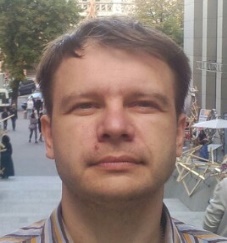 Київ, Україна | +38 (050) 328 15 75 | q3281575@gmail.comОсвітаДиплом з міжнародної економікиДонецький економіко-гуманітарний інститут, Україна1992 – 1997Сертифікат про проходження курсу з цінних паперівЛьвівський інститут менеджменту, Укроаїна2002Сертифікат про проходження курсу з фінансової аналітикиАкадемія «Делойт», Київ, Україна2012Тренінги з комунікації та ціннісно-орієнтованого менеджменту2016Сертифікат про проходження курсу,English Career online, Посольство США 11.2016-04.2017Державний диплом з курсу «Бізнес-аналітика»Київський університет ринкових відносин07.2017-09.2017   Професійні навичкиБагаторічний досвід управління проектамиФінансові послуги і консультуванняРозвиток бізнесуРобота з органами влади та іншими стейкхолдерамиРозвиток прозорих громадОцінка та усунення ризиківВмінняБізнес-аналітика і дослідження ринкуКреативне і стратегічне мисленняПроактивність та здібності до вирішення проблемГенерування нових бізнес-можливостейТренінги, викладання і публічне мовленняЕфективна співпраця і комунікація, управління командоюДодаткові перевагиВисокий рівень ерудиціїЗнання українського державного сектору і бізнес-середовищаСпівпраця із неприбутковими організаціями і міськрадами у питаннях проектуПостійне навчання і обмін знаннямиВідданість корпоративним цінностям компаніїДосвідчений користувач MS Office (Word, Excel, Power Point, MS Project тощо), Google Apps, ERP та CRM, Facebook та LinkedinВолодіння мовамиРідна українська, російськаПросунутий рівень усної та письмової англійськоїРекомендаціїКостянтин Смольський, колишній голова правління Big BankМарія Репко, заступник директора Центру економічної стратегіїАліна Бойко, викладач Київськогои національного університету торгівлі і економіки ДосвідМенеджер з розвиткуГО «Розумне місто» (www.rozumnemisto.org), Київз 03.2017 до сьогодніДозробка платформи електронної демократії для громад; послуги електронних продажів для місцевих органів самоврядуванняКоординація проектної діяльності на місцевому та національному рівняхСпівпраця і підтримка місцевих рад та громад (більше 80)Робота з проектами міжнародних донорівНавчання різних аудиторій. Один з освітніх проектів Київської школи економікиКерівник відділу стратегічних клієнтівГоловний київський офіс Big Bank09.2016 – 03.2017Мотивація і контроль команди продажівЗнайомство, підтримка і розвиток стосунків зі стратегічними клієнтами Прямі переговори про всі умови Участь у контролюючих і комплаєнс-функціяхПідготовка документів для колегіальних органів банку (Кредитного комітету, Тарифного комітету, Комітету з управління активами і пасивами)Створення і впровадження нових продуктівРозробка стратегійЗаступник голови підрозділу з розвитку регіональної мережі Банк «Хрещатик», головний офіс у Києві04.2014 – 08.2016Управління банківською мережею. Відкриття нових підрозділів, фінансова оптимізація Моніторинг упровадження цілей і завдань Координація партнерства із підприємствами, приватним бізнесом та місцевими органами влади Успішні переговори, контроль та підвищення прибутків Аналітика і звітування про діяльність банкуДослідження, аналіз та вирішення операційних питань із клієнтамиКоординація роботи між різними департаментами, вирішення суперечокКерівник (виконавчий директор) фінансової компанії у холдингуМісцевий будівельний холдинг, східна Україна11.2007 – 04.2014Проекти банківського фінансування (понад 200 млн грн) на реалізацію інвестиційних програмСтруктурування і виконання транзакцій із банками та іншими фінансовими інституціямиРобота з бухгалтерським відділомОцінка власності і проектів, підготовка відповідних фінансових моделейПереговори з місцевими органами влади і потенційними партнерамиМенеджмент продажів, підготовка угод Перевірка фінансових частин транзакційКерівні посади у відділеннях (голова, заступник голови)Банки з іноземним капіталом у східній та західній Україні11.2001 – 11.2007Волонтерський досвідЕксперт групи з реформи фінансового сектору та пенсійної системиГО «Реанімаційний пакет реформ», Київ (www.rpr.org.ua)З 06.2015 до сьогодніКонсультування, ґрунтовний огляд проблем макроекономічної політики в УкраїніАдвокація законопроектів у критичних сферах, включно з протидією корупції, дерегуляцією, реформою фінансової системи та економічним розвиткомРозробка дорожної карти законодавчих змінПідготовка аналітичних матеріалів про основні економічні та фінансові проблемиPreparing analytical reviews on main economic and financial problemsПублікаціїОдин з авторів щорічного аналітичного видання РПР «Реформи під мікроскопом станом на 2017 рік» (фінансовий сектор)http://rpr.org.ua/reformy-pid-mikroskopom/